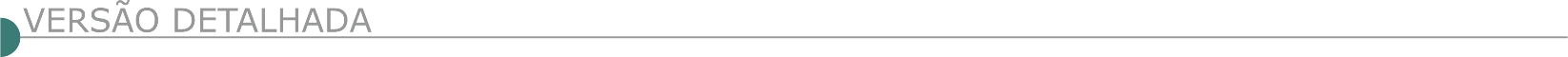 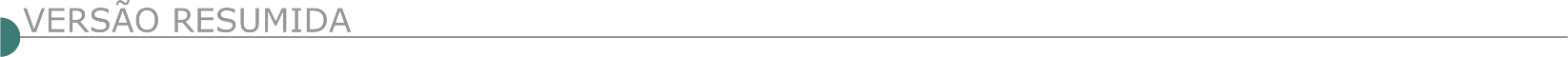  PREFEITURA MUNICIPAL DE BONFIM/MG AVISO DE LICITAÇÃO - TOMADA DE PREÇOS 003/2021 A Prefeitura Municipal de Bonfim/MG torna público o processo licitatório nº 046/2021, Tomada de Preços 003/2021 para prestação de serviços de construção de drenagem e ponte de acesso no bairro São Judas neste município de Bonfim. Data:17/03/2021, às 14:00 hs. O edital está disponível na sede da Prefeitura na Av. Gov. Benedito Valadares, 170 - Centro, Bonfim. E-mail: licitabonfim@yahoo.com.br e site: www.prefeiturabonfim.mg.gov.br.  PREFEITURA MUNICIPAL DE CONTAGEM AVISO DE LICITAÇÃO - CONCORRÊNCIA Nº 002/2021 A Prefeitura do Município de Contagem, por meio da Secretaria Municipal de Obras e Serviços Urbanos (SEMOBS), torna público, para conhecimento dos interessados, que fará realizar licitação na seguinte modalidade: Concorrência n. 002/2021 – PA 010/2021, tipo Menor Preço para CONTRATAÇÃO DE EMPRESA DE ENGENHARIA PELO REGIME DE EMPREITADA POR PREÇOS UNITÁRIOS PARA PRESTAÇÃO DE SERVIÇOS DE COLETA DE RESÍDUOS SÓLIDOS NAS REGIÕES ADMINISTRATIVAS DO MUNICÍPIO DE CONTAGEM-MG, compreendendo coletas domiciliares, em eco- pontos, deposição irregular em vias e logradouros públicos, limpeza de fossas, coleta de resíduos sólidos de saúde do “GRUPO D” e o transporte dos resíduos provenientes destas atividades para o aterro sanitário municipal, com entrega dos envelopes documentação e propostas até às 08:30 (oito horas e trinta minutos) do dia 30 (trinta) de março 2021 e com a abertura marcada para as 09:00 (nove horas) do dia 30 (trinta) de março 2021. Os interessados poderão ler e obter o texto integral do Edital e seus Anexos, inclusive projetos básicos, que estarão disponíveis a partir do dia 24 (vinte e quatro) de fevereiro de 2021, pelo site www.contagem.mg.gov.br/licitações. ou na sala da Comissão Permanente de Licitação da Secretaria Municipal de Obras e Serviços Urbanos (SEMOBS), situada à rua Madre Margherita Fontanaresa, 432, 3º andar Bairro Eldorado - Contagem/MG, tel.: (0**31) 3391- 9352 e 99317- 4636, de segunda à sexta-feira, no horário de 08h00min às 13h00min, mediante apresentação de um DVD virgem à Comissão Permanente de Licitação no endereço acima e, ainda, OBRIGATORIAMENTE, informar, por meio de carta, os seguintes dados: razão social ou denominação completa da empresa, CNPJ/MF, endereço completo, telefone e nome da pessoa para contato. Contagem, 22/02/2021. Marcos Tulio de Melo. Secretário Municipal de Obras e Serviços Urbanos PREFEITURA MUNICIPAL DE CORONEL XAVIER CHAVES/MG. AVISO DE LICITAÇÃO- PROCESSO LICITATÓRIO 13/2021, TOMADA DE PREÇOS 01/2021Tipo Menor Preço Global. Objeto: CONTRATAÇÃO DE EMPRESA ESPECIALIZADA PARA A CONCLUSÃO DE OBRA DE REVITALIZAÇÃO E CONSTRUÇÃO DE PRAÇA DE ESPORTES E ÁREA DE CONVIVÊNCIA DO BAIRRO VILA NOSSA SENHORA DE FÁTIMA DO MUNICÍPIO DE CORONEL XAVIER CHAVES/MG. Certificado de Registro Cadastral- CRC (obrigatório) e Visita Técnica (facultativa): até 08/03/2021. Abertura da sessão pública: 10/03/2021 às 8h00min.O edital está disponível no Site -www.coronelxavierchaves.mg.gov.br, informações na Prefeitura Municipal à Rua Padre Reis, 84, Centro, Coronel Xavier Chaves, MG, no horário de 08h00min às 11h00min e de 12h00min às 16h00min. Tel.:(32) 3357-1235. PREFEITURA MUNICIPAL DE CORONEL FABRICIANO/MG. TOMADA DE PREÇOS Nº 005/2021 PROCESSO DE COMPRA N° 083/2021 - PROCESSO LICITATÓ- RIO Nº 038/2021. Edital Resumido – Data da Abertura: 12/03/2021 às 14h. OBJETO: contratação de empresa, por menor preço global e sob regime de empreitada global, com medições unitárias, com fornecimento de mão de obra, materiais e equipamentos para construção da Praça na Rua Jaguaraçú, Bairro Silvio Pereira I no Município de Coronel Fabriciano/MG, em atendimento à Secretaria de Governança de Obras e Serviços Urbanos, utilizando recursos de Compensação Finan- ceira de Recursos Minerais (CFEM). O Edital poderá ser retirado pelo site: www.fabriciano.mg.gov.br >Portal da transparência. Outras informações poderão ser obtidas no Setor de Licitações – Rua Boa Vista, n° 113-1° andar-Edifício José Vivi, Centro – Coronel Fabriciano/MG ou através dos telefones 31-3846-7077/7767/7063 e e-mail: licitacao@fabriciano.mg.gov.br. Coronel PREFEITURA MUNICIPAL DE ITABIRITO/MG - EDITAL – CONCORRÊNCIA PÚBLICA 013/2021 - PL 010/2021 – RP 013/2021. Objeto: Registro de Preço para futura e eventual Contratação de empresa especializada para prestação de serviço de Engenharia de Trânsito para atender o município de Itabirito/MG. Tipo: Menor Preço Global. A abertura do certame será dia29/03/2021 às13:00 horas. O edital poderá ser retirado pelo Site www.itabirito.mg.gov.br, no Depto de Licitações; E-mail: licitacao@pmi.mg.gov.br. A reunião de abertura do processo acontecerá na sala de reuniões da PMI, localizada na Av. Queiroz Jr, nº: 635, Praia, Itabirito/ MG. Tel.: (31) 3561-4086/4050 PREFEITURA MUNICIPAL DE MONTE ALEGRE DE MINAS/MG – RETIFICAÇÃO – TOMADA DE PREÇOS 002/2021 O Prefeito Municipal no uso de suas atribuições legais, através do Presidente da Comissão Permanente de Licitações, torna público que em função de retificação do Edital, será realizado em NOVA DATA, no dia 10 de março de 2021, às 13:00 horas, no Departamento de Licitações da Prefeitura Municipal de Monte Alegre de Minas, perante comissão designada, o processo licitatório sob a modalidade de Tomada de Preços, do tipo menor preço global, para contratação de empresa especializada, pelo regime de empreitada global para execução de reforma nas Escolas Municipais Antenor Airosa Machado e Márcia Caetano Alves, objetivando a melhoria da rede física do município, conforme Convênio de Saída nº 1261001082/2020/SEE. O Edital com todas as exigências e condições encontra-se à disposição dos interessados no Depto. de Licitações, no horário de 11:00 às 17:00. PREFEITURA MUNICIPAL DE NEPOMUCENO DEPARTAMENTO DE COMPRAS – AVISO DE LICITAÇÃO. PROCESSO LICITATÓRIO Nº 014/2021. TOMADA DE PREÇO Nº 002/2021. Objeto: Contratação de empresa especializada em serviços de engenharia para reforma e revitalização de Praças no Município de Nepomuceno, em atendimento à solicitação da Secretaria Municipal de Esportes, Cultura, Lazer e Turismo, conforme Contrato de Repasse nº 888395/2019 do Ministério da Cidadania/Caixa. Data de Abertura: 16/03/2021 às 09:00 horas. A sessão ocorrerá no Auditório do Centro de Eventos Antônio Assunção Filho, situado na Avenida Paulo Hipólito, nº 700, no bairro Enseada, neste Município. Deverão ser seguidas as determinações do Decreto nº 1288/2020 (disponível no site www.nepomuceno.mg.gov.br e afixado na porta de entrada do Centro de Eventos) no que se refere principalmente a observância do uso obrigatório de máscaras. Edital e informações Sala de Licitações da Prefeitura de Nepomuceno, estabelecida Praça Padre José, 180, centro. Tel. (35) 3861-3686, Site: www.nepomuceno.mg.gov.br.  PREFEITURA MUNICIPAL DE PATROCÍNIO DO MURIAÉ TOMADA DE PREÇOS Nº 001/2021 Objeto: Contratação de empresa especializada para a execução da obra de reforma física da Escola Municipal Carmen Campos Cardilo, em atendimento a Secretaria Municipal de Desenvolvimento Educacional do Município de Patrocínio do Muriaé- MG. Entrega dos envelopes de documentação e proposta até o dia 15/03/21 às 09:00 horas com abertura neste mesmo dia e horário na Escola Municipal Carmen Campos Cardilo. Edital disponível a partir de 25/02/21 – (32) 3726-1939.  PREFEITURA MUNICIPAL DE SABARÁ - AVISO EDITAL DE LICITAÇÃO Nº 015/2021 – TOMADA DE PREÇO Será realizado no dia 11/03/2021, às 09:00 horas, cujo objeto é contratação de empresa do ramo para a construção da guarita do Centro Administrativo da prefeitura Municipal de Sabará, loca- lizada na Rua Marquês de Sapucaí, nº 317, Centro, Sabará/MG, com o fornecimento de mão de obra e materiais, em atendimento a Secretaria Municipal de Obras, conforme especificações contidas neste edital e seus anexos. Edital e anexos no site www.sabara.mg.gov.br.AVISO EDITAL DE LICITAÇÃO Nº 016/2021 – TOMADA DE PREÇO Será realizado no dia 12/03/2021, às 09:00 horas, cujo objeto é contratação de empresa do ramo para a execução de reforma no Centro de Educação Infantil Nancy Goddard Borges, localizada na Rua Tiradentes, nº 179, bairro Itacolomi, General Carneiro, Sabará/MG, com o fornecimento de mão de obra e materiais, em atendimento a Secretaria Municipal de Obras, conforme especificações contidas neste edital e seus anexos. Edital e anexos no site www.sabara.mg.gov.br.  PREFEITURA MUNICIPAL DE SÃO GONÇALO DO ABAETÉ/MG - PROCESSO LICITATÓRIO Nº 004/2021, PREGÃO PRESENCIAL Nº. 002/2021 (SRP)Objeto: Contratação de empresa para prestação de serviços de “Recuperação de Vias Pavimentadas (“Tapa-Buracos”), no Perímetro Urbano do Município de São Gonçalo do Abaeté. Abertura dia 05/03/2021 às 09:00 hs PROCESSO LICITATÓRIO Nº 005/2021, TOMADA DE PREÇOS Nº. 001/2021Objeto: Contratação de prestação de serviços especializados na área de engenharia civil, para atender as necessidades das diversas Secretarias Municipais. Abertura dia 12/03/2021 às 09:00. PREFEITURA MUNICIPAL DE UBERLÂNDIA GOVERNO DO ESTADO DE MINAS GERAIS - SECRETARIA MUNICIPAL DE ADMINISTRAÇÃO DE UBERLÂNDIA – RDC ELETRÔNICO Nº 31/2021 Objeto:  Seleção e contratação de empresa de engenharia para execução de serviços de sinalização horizontal e vertical dos Setores Central, Norte, Oeste, Sul e Leste de Uberlândia, em atendimento à Secretaria Municipal de Trânsito e Transportes. Edital a partir de: 23/02/2021 das 08:00 às 17:00 Hs
Endereço: Avenida Anselmo Alves Dos Santos, 600 - Santa Mônica - Uberlândia (MG) - Telefone: (0xx34) 32392499 - Entrega da Proposta: 23/02/2021 às 08:00, abertura dia 18/03 às 9:00. ESTADO DA BAHIA EMPRESA BAIANA DE ÁGUAS E SANEAMENTO S.A.  – EMBASA - TRANSFERÊNCIA DA LICITAÇÃO Nº 005/2021A Comissão de Licitação da Embasa comunica aos interessados que a data da sessão de abertura da Licitação nº 005/2021, cujo objeto é “Conservação, manutenção e operação dos sistemas de abastecimento de água e esgotamento sanitário, suporte administrativo e atividades comerciais, da região do Sisal/Serrinha, sendo todos pertencentes a Unidade Regional de Feira de Santana - UNF, da Superintendência de Operações Norte - IN, fica transferida para o dia 17/03/2021, às 09:00h. Salvador, 22 de fevereiro de 2021. Carlos Luís Lessa e Silva - Presidente da Comissão de Licitação. SECRETARIA DA SAÚDE - AVISO DE LICITAÇÃO - CONCORRÊNCIA PÚBLICA Nº 004/2021 - SECRETARIA DA SAÚDE DO ESTADO DA BAHIA - CENTRAL DE AQUISIÇÕES E CONTRATAÇÕES - CEACTipo: Menor Preço (fator k). Abertura: 31/03/2021 às 09h30min (HORÁRIO DE BRASÍLIA). Objeto: CONTRATAÇÃO DE EMPRESA PARA EXECUÇÃO DAS OBRAS DE REQUALIFICAÇÃO (2ª ETAPA) DO HOSPITAL AFRÂNIO PEIXOTO, CONTEMPLANDO A REFORMA DA ÁREA EXTERNA, FACHADA E CME E AMPLIAÇÃO DA ÁREA DE APOIO (GUARITA, CASA DE GASES E OUTROS), EM VITÓRIA DA CONQUISTA - BAHIA.. Família: 07.29. O Edital e seus anexos poderão ser obtidos através do site: www.comprasnet.ba.gov.br. Os interessados poderão entrar em contato através do e-mail: fernanda.fiscina@saude.ba.gov.br, telefone (71) 3115-8446/3115-9693ou presencialmente, de segunda a sexta-feira, das 08h30min às 17h30minno seguinte endereço:4ª Avenida, nº. 400, Plataforma 6, Lado “A”, Térreo, Diretoria de Licitações - Centro Administrativo da Bahia - Salvador, BA, CEP: 41.745-002. Salvador - BA. ESTADO DO CEARÁ PREFEITURA MUNICIPAL DE PACATUBA AVISO DE LICITAÇÃO CONCORRÊNCIA PÚBLICA N° 03.003/2021-CPA Presidente da Comissão de Licitação da Prefeitura Municipal de Pacatuba - CE torna público para conhecimento dos interessados que, no próximo dia 26 de março de 2021, às 10:00 horas, na sede da Comissão Permanente de Licitação da Prefeitura de Pacatuba, localizada na Rua Coronel João Carlos, nº 345, Pacatuba, Ceará, estará realizando licitação, na modalidade Concorrência Pública, cujo objeto é a conclusão da construção da Creche Pró-Infância Tipo B, localizada no Bairro Alvorada, Pacatuba - CE, o qual se encontra disponível no endereço acima, no horário de 08:00 às 14:00 horas. PREFEITURA MUNICIPAL DE SENADOR POMPEU AVISO DE LICITAÇÃO CONCORRÊNCIA PÚBLICA Nº SE-CP001/2021 O Presidente da Comissão de Licitação localizada na Av. Francisco França Cambraia, s/n, Centro, Senador Pompeu/CE, comunica aos interessados que no dia 25/03/2021, às 09h, abrirá licitação de Concorrência Pública nº SE-CP001/2021, cujo objeto: Construção de espaço educativo urbano 12 salas de aula, na sede do município, através da Secretaria de Educação, Cultura e Desporto. O edital poderá ser retirado na Comissão de Licitação, no endereço acima, no horário de atendimento ao público das 08h às 12h ou pelo site do TCE-CE: https://licitacoes.tce.ce.gov.br/, e no site do município: https://www.senadorpompeu.ce.gov.br/. ESTADO DO ESPÍRITO SANTO PREFEITURA MUNICIPAL DE CACHOEIRO DE ITAPEMIRIM AVISO DE LICITAÇÃO CONCORRÊNCIA PÚBLICA Nº 1/2021 Processo nº 1.857/2021 A Prefeitura Municipal de Cachoeiro de Itapemirim/ES, através da CPL, torna pública a realização do certame licitatório: Concorrência Pública nº 001/2021 - Proc. Nº 1.857/2021. Objeto: CONTRATAÇÃO DE EMPRESA PARA EXECUÇÃO DOS SERVIÇOS DE ENGENHARIA NA MANUTENÇÃO E REPAROS DE PAVIMENTAÇÃO ASFÁLTICA E INTERTRAVADOS DE VIAS URBANAS - CACHOEIRO DE ITAPEMIRIM-ES. Data/horário para recebimento/protocolo dos envelopes: 26/03/2021, das 12h00 às 18h00. Local: Av. Brahim Antônio Seder, nº. 96 / 3º andar - Sala de Licitação - Centro, Centro Admin. "Hélio Carlos Manhães", nesta cidade. Data/horário da sessão pública: 29/03/2021 às 13h. Informamos que o certame será realizado por meio de videoconferência, conforme o Decreto n° 29.408/2020. O edital estará disponível na Coordenadoria Especial de Compras Governamentais e no site www.cachoeiro.es.gov.br/licitacao. ESTADO DO MARANHÃOPREFEITURA MUNICIPAL DE ZÉ DOCA AVISO DE LICITAÇÃO CONCORRÊNCIA PÚBLICA Nº 2/2021 PROCESSO ADMINISTRATIVO Nº 019/2021. A Comissão Permanente de Licitação da Prefeitura Municipal de Zé Doca - MA, na forma da Lei Federal nº 8.666/93 e suas alterações, comunica que no dia 26.03.2021 às 09:00 horas, fará licitação para Contratação de empresa para execução de implantação de pavimentação e drenagem superficial de vias da localidade Conquista na zona rural do município de Zé Doca - MA, na modalidade Concorrência Pública, tipo execução indireta sob regime empreitada pôr Menor Preço Global. Os interessados deverão procurar à sede da Prefeitura Municipal, na Av. Militar, s/nº - Vila do BEC -Zé Doca - Ma. E o edital e seus anexos estão à disposição dos interessados na sala da Comissão Central de Licitação de 2ª a 6ª feira das 08h00min às 12h00min, onde poderá ser consultado e/ou obtido gratuitamente mediante ao recolhimento da importância de R$ 50,00 (cinquenta reais) através de DAM (documento de arrecadação municipal). Esclarecimentos adicionais deverão ser protocolados na Comissão Permanente de Licitação, no horário de expediente ou pelo e-mail cplzedoca@outlook.com. Base Legal Lei nº 8.666/93 e seus Articulados.ESTADO DO MATO GROSSO DO SUL SUPERINTENDÊNCIA REGIONAL NO MATO GROSSO DO SUL AVISO DE LICITAÇÃO RDC ELETRÔNICO Nº 424/2021 - UASG 393010 Nº Processo: 50619001071202091. Objeto: Contratação de empresa especializada para Execução das Obras de Eliminação de Ponto Crítico em Segmento Crítico na Rodovia BR060/MS - Serra de Maracajú; Trecho: Div. GO/MS - Fim da ponte sobre o Rio Apa (Front. Brasil/Paraguai) (Bela Vista); Subtrecho: Entr. MS-166(Pedra) - Niaque; Segmento: Km 515,6 ao Km 516,3; Extensão: 0,70 km, sob a coordenação da Superintendência Regional do Estado de Mato Grosso do Sul. Total de Itens Licitados: 1. Edital: 23/02/2021 das 08h00 às 11h30 e das 13h30 às 17h00. Endereço: Rua Antônio Maria Coelho, 3099, Jardim Dos Estados - Campo Grande/MS ou https://www.gov.br/compras/edital/393010-99-00424- 2021. Entrega das Propostas: a partir de 23/02/2021 às 08h00 no site www.comprasnet.gov.br. Abertura das Propostas: 17/03/2021 às 10h00 no site www.comprasnet.gov.br. Informações Gerais: EDITAL: https://www.gov.br/dnit/ptbr/assuntos/licitacoes/superintendencias ESCLARECIMENTOS: scl.ms@dnit.gov.br O processo eletrônico referente a este edital encontra-se disponível para consulta na Pesquisa de Processos Eletrônicos do DNIT, no endereço http://sempapel.dnit.gov.br/menudenavegacao/consulta-processual, indicando o número do processo 50619.001071/2020-91.ESTADO DO PARÁ PREFEITURA MUNICIPAL DE PARAUAPEBAS AVISO DE LICITAÇÃO CONCORRÊNCIA Nº 3/2020-008 SEMOB Reabertura A Prefeitura Municipal de Parauapebas, por meio da Secretaria Municipal de obras, e pela Comissão Permanente de Licitação, comunica a todos os interessados que FICA REABERTO o presente processo com a sessão de continuidade marcada para às 09:00 horas do dia 25 de Fevereiro de 2021, onde será dada a continuidade aos trabalhos referentes à licitação na modalidade CONCORRÊNCIA Nº 3/2020-008SEMOB, que tem como objeto Construção da 1ª etapa do prédio da Universidade do Estado do Pará (UEPA) no Município de Parauapebas, Estado do Pará, a realizar-se nas dependências da Central de Licitações e Contratos, localizada no Morro dos Ventos, Quadra Especial, S/Nº, Bairro Beira Rio II, Cidade de Parauapebas/PA. ESTADO DO PARANÁ PREFEITURA MUNICIPAL DE PINHAIS AVISO DE LICITAÇÃO CONCORRÊNCIA PÚBLICA Nº 2/2021 OBJETO: Contratação de empresa para execução de obras de infraestrutura viária para duplicação da Avenida Maringá, compreendendo serviços de drenagem, terraplenagem, pavimentação e obras complementares, em dois trechos no bairro Atuba - Pinhais - PR. TIPO DE LICITAÇÃO: Menor Preço. VALOR MÁXIMO: R$ 3.492.480,69. ENTREGA E ABERTURA DOS ENVELOPES: dia 30/03/2021, às 09:00 horas. LOCAL: Sala de Licitações do Prédio da Prefeitura Municipal de Pinhais localizado na Rua Wanda dos Santos Mallmann, 536, Pinhais/PR. EDITAL: Estará disponível aos interessados, no site http://www.pinhais.pr.gov.br, no link Licitações, do dia 24/02/2021 ao dia 26/03/2021. INFORMAÇÕES: poderão ser obtidas no site ou pelo telefone (041): 3912-5277, das 08:00h às 12:00h e das 13:00h às 17:00h.ESTADO DO RIO DE JANEIRO PREFEITURA MUNICIPAL DE ANGRA DOS REIS - AVISO DE LICITAÇÃO CONCORRÊNCIA PÚBLICA Nº 5/2020/REMARCADO PROCESSO Nº 2019023018 OBJETO: Contratação de empresa especializada para serviços de engenharia para execução de drenagem e pavimentação em CBUQ em diversas ruas do Bairro Santa Rita do Bracuhy II - Angra dos Reis, incluindo o fornecimento de todos os equipamentos, materiais, mão de obra e quaisquer insumos necessários à sua perfeita execução. DATA/HORA DA SESSÃO: 31/03/2021, às 10:00hs LOCAL: Sala de Licitações da Prefeitura Municipal de Angra dos reis, situada na Rua Arcebispo Santos, nº 337, Centro, Angra dos Reis - RJ. RETIRADA DO EDITAL: Na Secretaria-Executiva de Gestão de Suprimentos, situada na Rua Arcebispo Santos, nº 337, Centro, Angra dos Reis - RJ, mediante 01(um) pen drive virgem devidamente lacrado em sua embalagem original, ou a doação de uma resma de papel, ou, através do site www.angra.rj.gov.br.  PREFEITURA MUNICIPAL DE SANTA MARIA MADALENA AVISO DE LICITAÇÃO CONCORRÊNCIA PÚBLICA Nº 1/2021 OBJETO: Contratação de empresa para execução da obra para implantação do Sistema de Esgotamento Sanitário do Centro e do Bairro Itaporanga, ambos no 1º Distrito do Município de Santa Maria Madalena/RJ. Tipo Menor Preço Global. Data: 09/04/2021, às 09:00h. Local: Prefeitura de Santa Maria Madalena, Praça Cel. Braz, nº 02, Centro, Santa Maria Madalena/RJ, Telefone (22) 2561-1562 ou 2561-1237, ramal 222, de 08:00 às 16:00 horas. OBS: caso haja interesse em participar da referida licitação, favor enviar solicitação do edital através do e-mail setordecompras@pmsmm.rj.gov.br. ESTADO DE SÃO PAULOPREFEITURA MUNICIPAL DE NAZARÉ PAULISTA AVISO DE LICITAÇÃO CONCORRÊNCIA Nº 1/2021 (MENOR PREÇO GLOBAL) - PA 142/2020. Objeto: Serviços de pavimentação asfáltica, sistema de drenagem e sinalização viária de trânsito na Rua Joaquim Tereza do Carmo, loteamento Chácara Bela Vista- Nazaré Paulista, conforme convênio assinado com a Secretaria de Desenvolvimento Regional do Estado de São Paulo nº 100051/2020, conforme Projeto, Memorial Descritivo, Planilha Orçamentária e Cronograma Físico Financeiro - Termo de Referência - Anexo I. Início da sessão será no dia 31 de março de 2021, às 10h00min. O Edital encontra-se na íntegra no sitio www.nazarepaulista.sp.gov.br ou através do e-mail: licitacao@nazarepaulista.sp.gov.br - Divisão de Licitações e Contratos - Telefone (11) 4597-1526.ÓRGÃO LICITANTE: COPASA-MG EDITAL: Nº CPLI. 1120210033Endereço: Rua Carangola, 606, térreo, bairro Santo Antônio, Belo Horizonte/MG.Informações: Telefone: (31) 3250-1618/1619. Fax: (31) 3250-1670/1317. E-mail: cpli@copasa.com.br. Endereço: Rua Carangola, 606, térreo, bairro Santo Antônio, Belo Horizonte/MG.Informações: Telefone: (31) 3250-1618/1619. Fax: (31) 3250-1670/1317. E-mail: cpli@copasa.com.br. OBJETO: SELECIONAR, DENTRE AS PROPOSTAS APRESENTADAS, A PROPOSTA CONSIDERADA MAIS VANTAJOSA, DE ACORDO COM OS CRITÉRIOS ESTABELECIDOS NESTE EDITAL, VISANDO A EXECUÇÃO, COM FORNECIMENTO PARCIAL DE MATERIAIS, DAS OBRAS E SERVIÇOS DE AMPLIAÇÃO DO SISTEMA DE ABASTECIMENTO DE ÁGUA DE RESPLENDOR / MG. DATAS: Entrega:16/03/2021 até às 08:30Abertura: 16/03/2021 às 08:30.Prazo de execução: 08 meses.VALORESVALORESVALORESVALORESValor Estimado da ObraCapital Social Igual ou SuperiorGarantia de PropostaValor do EditalR$ 1.712.473,42R$ -R$ -R$ -CAPACIDADE TÉCNICA: a) Rede de água com diâmetro igual ou superior a 100 (cem) mm ou rede de esgoto com diâmetro igual ou superior a 150 (cento e cinquenta) mm;b) Instalação de conjunto moto-bomba, em sistema de abastecimento de água ou sistema de esgotamento sanitário, com potência igual ou superior a 7,0 (sete) cv ou vazão igual ou superior a 4,0 (quatro) l/s;c) Reservatório com capacidade igual ou superior a 25 (vinte e cinco) m3;CAPACIDADE TÉCNICA: a) Rede de água com diâmetro igual ou superior a 100 (cem) mm ou rede de esgoto com diâmetro igual ou superior a 150 (cento e cinquenta) mm;b) Instalação de conjunto moto-bomba, em sistema de abastecimento de água ou sistema de esgotamento sanitário, com potência igual ou superior a 7,0 (sete) cv ou vazão igual ou superior a 4,0 (quatro) l/s;c) Reservatório com capacidade igual ou superior a 25 (vinte e cinco) m3;CAPACIDADE TÉCNICA: a) Rede de água com diâmetro igual ou superior a 100 (cem) mm ou rede de esgoto com diâmetro igual ou superior a 150 (cento e cinquenta) mm;b) Instalação de conjunto moto-bomba, em sistema de abastecimento de água ou sistema de esgotamento sanitário, com potência igual ou superior a 7,0 (sete) cv ou vazão igual ou superior a 4,0 (quatro) l/s;c) Reservatório com capacidade igual ou superior a 25 (vinte e cinco) m3;CAPACIDADE TÉCNICA: a) Rede de água com diâmetro igual ou superior a 100 (cem) mm ou rede de esgoto com diâmetro igual ou superior a 150 (cento e cinquenta) mm;b) Instalação de conjunto moto-bomba, em sistema de abastecimento de água ou sistema de esgotamento sanitário, com potência igual ou superior a 7,0 (sete) cv ou vazão igual ou superior a 4,0 (quatro) l/s;c) Reservatório com capacidade igual ou superior a 25 (vinte e cinco) m3;CAPACIDADE OPERACIONAL:a) Rede de água com diâmetro igual ou superior a 50 (cinquenta) mm e com extensão igual ou superior a 800 (oitocentos) m, ou rede de esgoto com diâmetro igual ou superior a 150 (cento e cinquenta) mm e com extensão igual ou superior a 800 (oitocentos) m;b) Rede de água com tubulação em PVC e/ou ferro fundido e/ou aço e/ou concreto, com diâmetro igual ou superior a 100 (cem) mm e com extensão igual ou superior a 400 (quatrocentos) m ou rede de esgoto com tubulação em PVC e/ou ferro fundido e/ou concreto e/ou manilha cerâmica, com diâmetro igual ou superior a 150 (cento e cinquenta) mm e com extensão igual ou superior a 400 (quatrocentos) m;c) Instalação de conjunto moto-bomba, em sistema de abastecimento de água ou sistema de esgotamento sanitário, com potência igual ou superior a 7,0 (sete) cv ou vazão igual ou superior a 4,0 (quatro) l/s; d) Reservatório com capacidade igual ou superior a 25 (vinte e cinco) m3;e) Pavimentação de pista em poliédrico e/ou em paralelepípedo e/ou em pré-moldados de concreto, com quantidade igual ou superior a 600 (seiscentos) m².CAPACIDADE OPERACIONAL:a) Rede de água com diâmetro igual ou superior a 50 (cinquenta) mm e com extensão igual ou superior a 800 (oitocentos) m, ou rede de esgoto com diâmetro igual ou superior a 150 (cento e cinquenta) mm e com extensão igual ou superior a 800 (oitocentos) m;b) Rede de água com tubulação em PVC e/ou ferro fundido e/ou aço e/ou concreto, com diâmetro igual ou superior a 100 (cem) mm e com extensão igual ou superior a 400 (quatrocentos) m ou rede de esgoto com tubulação em PVC e/ou ferro fundido e/ou concreto e/ou manilha cerâmica, com diâmetro igual ou superior a 150 (cento e cinquenta) mm e com extensão igual ou superior a 400 (quatrocentos) m;c) Instalação de conjunto moto-bomba, em sistema de abastecimento de água ou sistema de esgotamento sanitário, com potência igual ou superior a 7,0 (sete) cv ou vazão igual ou superior a 4,0 (quatro) l/s; d) Reservatório com capacidade igual ou superior a 25 (vinte e cinco) m3;e) Pavimentação de pista em poliédrico e/ou em paralelepípedo e/ou em pré-moldados de concreto, com quantidade igual ou superior a 600 (seiscentos) m².CAPACIDADE OPERACIONAL:a) Rede de água com diâmetro igual ou superior a 50 (cinquenta) mm e com extensão igual ou superior a 800 (oitocentos) m, ou rede de esgoto com diâmetro igual ou superior a 150 (cento e cinquenta) mm e com extensão igual ou superior a 800 (oitocentos) m;b) Rede de água com tubulação em PVC e/ou ferro fundido e/ou aço e/ou concreto, com diâmetro igual ou superior a 100 (cem) mm e com extensão igual ou superior a 400 (quatrocentos) m ou rede de esgoto com tubulação em PVC e/ou ferro fundido e/ou concreto e/ou manilha cerâmica, com diâmetro igual ou superior a 150 (cento e cinquenta) mm e com extensão igual ou superior a 400 (quatrocentos) m;c) Instalação de conjunto moto-bomba, em sistema de abastecimento de água ou sistema de esgotamento sanitário, com potência igual ou superior a 7,0 (sete) cv ou vazão igual ou superior a 4,0 (quatro) l/s; d) Reservatório com capacidade igual ou superior a 25 (vinte e cinco) m3;e) Pavimentação de pista em poliédrico e/ou em paralelepípedo e/ou em pré-moldados de concreto, com quantidade igual ou superior a 600 (seiscentos) m².CAPACIDADE OPERACIONAL:a) Rede de água com diâmetro igual ou superior a 50 (cinquenta) mm e com extensão igual ou superior a 800 (oitocentos) m, ou rede de esgoto com diâmetro igual ou superior a 150 (cento e cinquenta) mm e com extensão igual ou superior a 800 (oitocentos) m;b) Rede de água com tubulação em PVC e/ou ferro fundido e/ou aço e/ou concreto, com diâmetro igual ou superior a 100 (cem) mm e com extensão igual ou superior a 400 (quatrocentos) m ou rede de esgoto com tubulação em PVC e/ou ferro fundido e/ou concreto e/ou manilha cerâmica, com diâmetro igual ou superior a 150 (cento e cinquenta) mm e com extensão igual ou superior a 400 (quatrocentos) m;c) Instalação de conjunto moto-bomba, em sistema de abastecimento de água ou sistema de esgotamento sanitário, com potência igual ou superior a 7,0 (sete) cv ou vazão igual ou superior a 4,0 (quatro) l/s; d) Reservatório com capacidade igual ou superior a 25 (vinte e cinco) m3;e) Pavimentação de pista em poliédrico e/ou em paralelepípedo e/ou em pré-moldados de concreto, com quantidade igual ou superior a 600 (seiscentos) m².ÍNDICES ECONÔMICOS: ILG – ILC – ISG igual ou maior (≥) a 1,0ÍNDICES ECONÔMICOS: ILG – ILC – ISG igual ou maior (≥) a 1,0ÍNDICES ECONÔMICOS: ILG – ILC – ISG igual ou maior (≥) a 1,0ÍNDICES ECONÔMICOS: ILG – ILC – ISG igual ou maior (≥) a 1,0OBSERVAÇÕES: - Consórcio: Sr. Danilo Duarte ou outro empregado da COPASA MG, do dia 23 de fevereiro de 2021 ao dia 15 de março de 2021. O agendamento da visita poderá ser feito pelo e-mail: danilo.duarte@copasa.com.br ou pelo telefone 97153 9818, Rua Antônio Fontes Tavares - 346 - Centro – Resplendor / MG. Clique aqui para obter informações do edital. OBSERVAÇÕES: - Consórcio: Sr. Danilo Duarte ou outro empregado da COPASA MG, do dia 23 de fevereiro de 2021 ao dia 15 de março de 2021. O agendamento da visita poderá ser feito pelo e-mail: danilo.duarte@copasa.com.br ou pelo telefone 97153 9818, Rua Antônio Fontes Tavares - 346 - Centro – Resplendor / MG. Clique aqui para obter informações do edital. OBSERVAÇÕES: - Consórcio: Sr. Danilo Duarte ou outro empregado da COPASA MG, do dia 23 de fevereiro de 2021 ao dia 15 de março de 2021. O agendamento da visita poderá ser feito pelo e-mail: danilo.duarte@copasa.com.br ou pelo telefone 97153 9818, Rua Antônio Fontes Tavares - 346 - Centro – Resplendor / MG. Clique aqui para obter informações do edital. OBSERVAÇÕES: - Consórcio: Sr. Danilo Duarte ou outro empregado da COPASA MG, do dia 23 de fevereiro de 2021 ao dia 15 de março de 2021. O agendamento da visita poderá ser feito pelo e-mail: danilo.duarte@copasa.com.br ou pelo telefone 97153 9818, Rua Antônio Fontes Tavares - 346 - Centro – Resplendor / MG. Clique aqui para obter informações do edital. ÓRGÃO LICITANTE: COPASA-MG EDITAL: Nº CPLI. 1120210034Endereço: Rua Carangola, 606, térreo, bairro Santo Antônio, Belo Horizonte/MG.Informações: Telefone: (31) 3250-1618/1619. Fax: (31) 3250-1670/1317. E-mail: cpli@copasa.com.br. Endereço: Rua Carangola, 606, térreo, bairro Santo Antônio, Belo Horizonte/MG.Informações: Telefone: (31) 3250-1618/1619. Fax: (31) 3250-1670/1317. E-mail: cpli@copasa.com.br. OBJETO: SELECIONAR, DENTRE AS PROPOSTAS APRESENTADAS, A PROPOSTA CONSIDERADA MAIS VANTAJOSA, DE ACORDO COM OS CRITÉRIOS ESTABELECIDOS NESTE EDITAL, VISANDO A EXECUÇÃO, COM FORNECIMENTO PARCIAL DE MATERIAIS, DAS OBRAS E SERVIÇOS DE MELHORIAS, DO SISTEMA DE ESGOTAMENTO SANITÁRIO DA CIDADE DE LAVRAS / MG.DATAS: Entrega:16/03/2021 até às 14:30Abertura: 16/03/2021 às 14:30.Prazo de execução: 05 meses.VALORESVALORESVALORESVALORESValor Estimado da ObraCapital Social Igual ou SuperiorGarantia de PropostaValor do EditalR$ 1.018.311,30R$ -R$ -R$ -CAPACIDADE TÉCNICA: a) Melhorias em Estação de Tratamento de Esgoto ou de água.CAPACIDADE TÉCNICA: a) Melhorias em Estação de Tratamento de Esgoto ou de água.CAPACIDADE TÉCNICA: a) Melhorias em Estação de Tratamento de Esgoto ou de água.CAPACIDADE TÉCNICA: a) Melhorias em Estação de Tratamento de Esgoto ou de água.CAPACIDADE OPERACIONAL: a) Melhorias em Estação de Tratamento de Esgoto ou de água.CAPACIDADE OPERACIONAL: a) Melhorias em Estação de Tratamento de Esgoto ou de água.CAPACIDADE OPERACIONAL: a) Melhorias em Estação de Tratamento de Esgoto ou de água.CAPACIDADE OPERACIONAL: a) Melhorias em Estação de Tratamento de Esgoto ou de água.ÍNDICES ECONÔMICOS: ILG – ILC – ISG igual ou maior (≥) a 1,0ÍNDICES ECONÔMICOS: ILG – ILC – ISG igual ou maior (≥) a 1,0ÍNDICES ECONÔMICOS: ILG – ILC – ISG igual ou maior (≥) a 1,0ÍNDICES ECONÔMICOS: ILG – ILC – ISG igual ou maior (≥) a 1,0OBSERVAÇÕES: - Consórcio: Sr. Públio Reis Pereira ou outro empregado da COPASA MG, do dia 23 de fevereiro de 2021 ao dia 15 de março de 2021. O agendamento da visita poderá ser feito pelo e-mail: publio.reis@copasa.com.br ou pelo telefone (35) 3694.3718. A visita será realizada na Rua Melo Viana, nr.425, Bairro Vila José Vilela, Cidade Lavras / MG. Clique aqui para obter informações do edital. OBSERVAÇÕES: - Consórcio: Sr. Públio Reis Pereira ou outro empregado da COPASA MG, do dia 23 de fevereiro de 2021 ao dia 15 de março de 2021. O agendamento da visita poderá ser feito pelo e-mail: publio.reis@copasa.com.br ou pelo telefone (35) 3694.3718. A visita será realizada na Rua Melo Viana, nr.425, Bairro Vila José Vilela, Cidade Lavras / MG. Clique aqui para obter informações do edital. OBSERVAÇÕES: - Consórcio: Sr. Públio Reis Pereira ou outro empregado da COPASA MG, do dia 23 de fevereiro de 2021 ao dia 15 de março de 2021. O agendamento da visita poderá ser feito pelo e-mail: publio.reis@copasa.com.br ou pelo telefone (35) 3694.3718. A visita será realizada na Rua Melo Viana, nr.425, Bairro Vila José Vilela, Cidade Lavras / MG. Clique aqui para obter informações do edital. OBSERVAÇÕES: - Consórcio: Sr. Públio Reis Pereira ou outro empregado da COPASA MG, do dia 23 de fevereiro de 2021 ao dia 15 de março de 2021. O agendamento da visita poderá ser feito pelo e-mail: publio.reis@copasa.com.br ou pelo telefone (35) 3694.3718. A visita será realizada na Rua Melo Viana, nr.425, Bairro Vila José Vilela, Cidade Lavras / MG. Clique aqui para obter informações do edital. 